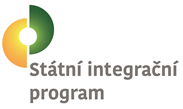 Z Á Z N A Mo ukončení poskytování integračních služebDatum zpracování: ………………Jméno a datum narození oprávněné osoby/osob: ………………………Harmonogram dvou pokusů o navázání spolupráce s oprávněnou osobou (níže uvedené možnosti navázání spolupráce, nehodící se škrtněte):Dne … byl odeslán doporučený dopis s doručenkou na adresu uvedenou oprávněnou osobou.Dne … byl odeslán e-mail na adresu uvedenou oprávněnou osobou (archivovaný e-mail s potvrzením o doručení/přečtení).Dne … byla odeslána SMS na číslo mobilu uvedeného klientem (uložená SMS).Dne … byla uskutečněna návštěva klienta na adrese uvedené oprávněnou osobou.Dne … se podařilo prostřednictvím … spojit s oprávněnou osobou. Oprávněná osoba uvedla, že nemá o poskytování integračních služeb zájem. Ve smyslu přílohy usnesení vlády č. 36 ze dne 16. ledna 2017 (vzor Integračního plánu – příloha č. 10) je oprávněná osoba povinna aktivně spolupracovat s poskytovatelem integračních služeb případně generálním poskytovatelem integračních služeb na vypracování IP a jeho realizaci.Vzhledem k tomu, že přes doložené pokusy (příloha) o navázání spolupráce se nepodařilo s oprávněnou osobou spojit či oprávněná osoba nemá o poskytování integračních služeb zájem, navrhuje SUZ – GPIS oddělení přesídlování a integraci azylantů OAMP ukončení další spolupráce s oprávněnou osobou a po uplynutí 12 měsíců od udělení mezinárodní ochrany přestane být oprávněnou osobou.Datum a podpis odpovědného pracovníka generálního poskytovatele integračních služeb:…………………………….Za Ministerstvo vnitra ČR – OAMP souhlasil s ukončením spolupráce s oprávněnou osobou (datum a podpis):……………………………….